الجمهورية الجزائرية الديمقراطية الشعبيةMinistère de l’enseignement supérieur et de la recherche scientifique                                                                                                                 جامعـــة البليدة 1                                                                                              Université de Blida1Institut d’Architecture et d’Urbanisme                                          معهد الهندسة المعمارية والتعميرص.ب 270 طريق الصومعة – البليدةB. p 270- route de Soumaa – BLIDA                                                    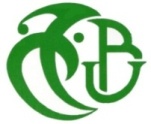 Tel /fax ; 025 27 24 53                                                                           025 27 24 53 هاتف/فاكس:                                             ــــــــــــــــــــــــــــــــــــــــــــــــــــــــــــــــــــــــــــــــــــــــــــــــــــــــــــــــــــــــــــــــــــــــــــــــــــــــــــــــــــــــــــــــــــــ          Réf : UB1/IAU/ DIR/    /2019.                        Blida le :………………….                                  Formulaire de demande de sortie d'étude.	          Nom et Prénom:          Le Grade:         Objet: Voyage  d’études         Monsieur,          J’ai l’honneur  de venir  respectueusement vous demander une autorisation  pour        une sortie pédagogique, dans le cadre de la formation de nos étudiants; afin d’améliorer  la qualité de nos ateliers d’architecture de construction et d’urbanisme pour les étudiants de ………………………………, groupe ……….., et les détails du voyage quant aux dates et effectifs sont comme  suit:        - Ci –joint         Liste des étudiants  L’enseignant chargé  de  l’atelier                                                   Le Directeur d’institut                                                                                                                     الجمهورية الجزائرية الديمقراطية الشعبيةMinistère de l’enseignement supérieur et de la recherche scientifique                                                                                                     جامعـــة البليدة 1                                                                                               Université de Blida1         Institut d’Architecture et d’Urbanisme                                                  معهد الهندسة المعمارية والتعمير ص.ب 270 طريق الصومعة – البليدة        B. p 270- route de Soumaa – BLIDA                                                                  Tel /fax ; 025 27 24 53                                                                                  025 27 24 53 هاتف/فاكس:                                             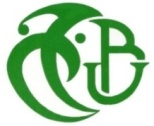 ـــــــــــــــــــــــــــــــــــــــــــــــــــــــــــــــــــــــــــــــــــــــــــــــــــــــــــــــــــــــــــــــــــــــــــــــــــــــــــــــــــــــــــــــــــــــــــــــــListe des étudiants en voyage d’étude à ……………………………………………….. Le …./…./………de …. année …........... groupe ……Année Universitaire 2018-2019      Liste des accompagnateurs                                                                                           Le Directeur d’institutOpérationJour et dateHoraireDépart: INSTITUT - …………………………………………Retour: ………………………………………… -INSTITUT-…………….……………..………………Nombre des étudiants …….Nombre des enseignants …….Num de la carte d’identité matriculeNom et PrénomN°12345678910111213141516171819202122232425………………………………..ENSIEGNANT ……………………. …………………………………………1………………………………ENSIEGNANT …………………….…………………………………………. 2